Supplementary Table 1. Statistics for the contig genome assembly with MEGAHIT 1.1.1 of Oreamnos americanus.Supplementary Table 2. Statistics for the contig genome assembly with Meraculous 2.0.4 of Oreamnos americanus.Supplementary Table 3. A comparison of the North American mountain goat genome assembly to a subset of wild and domestic Bovidae whole genome assemblies. *denotes that Ovis canadensis chromosome assignment is based off Ovis aries.Supplementary Table 4. Mapping statistics for the alignment of raw short-insert library reads to the scaffolded Oreamnos americanus genome assembly with bowtie2.Supplementary Table 5. Hypergeometric test results of GO enrichment of gene families unique to Oreamnos americanus in comparison to Capra hircus, Equus cabalus, Bos taurus, Sus scrofa and Ovis aries. Only families with p-values < 0.05 are shown.Supplementary Table 6. Assembly quality metrics for the scaffolded + Chicago assembly based on FRC analysis with FRC_align with parameters set as ‘--CEstats-PE-min -50 --CEstats-PE-max 50’.Supplementary Figure 1. KAT k-mer (k=27) frequency plot for the short-read assembly completed with Meraculous software.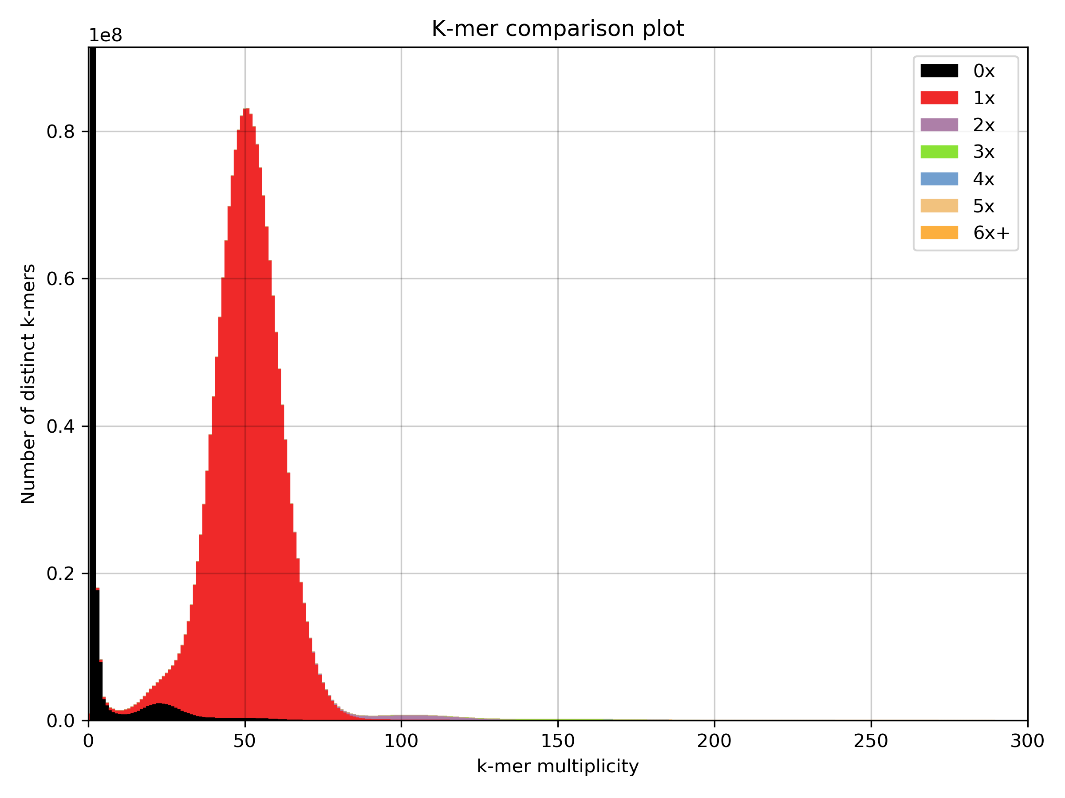 Supplementary Figure 2. KAT k-mer (k=27) frequency plot for the scaffolded + Chicago assembly.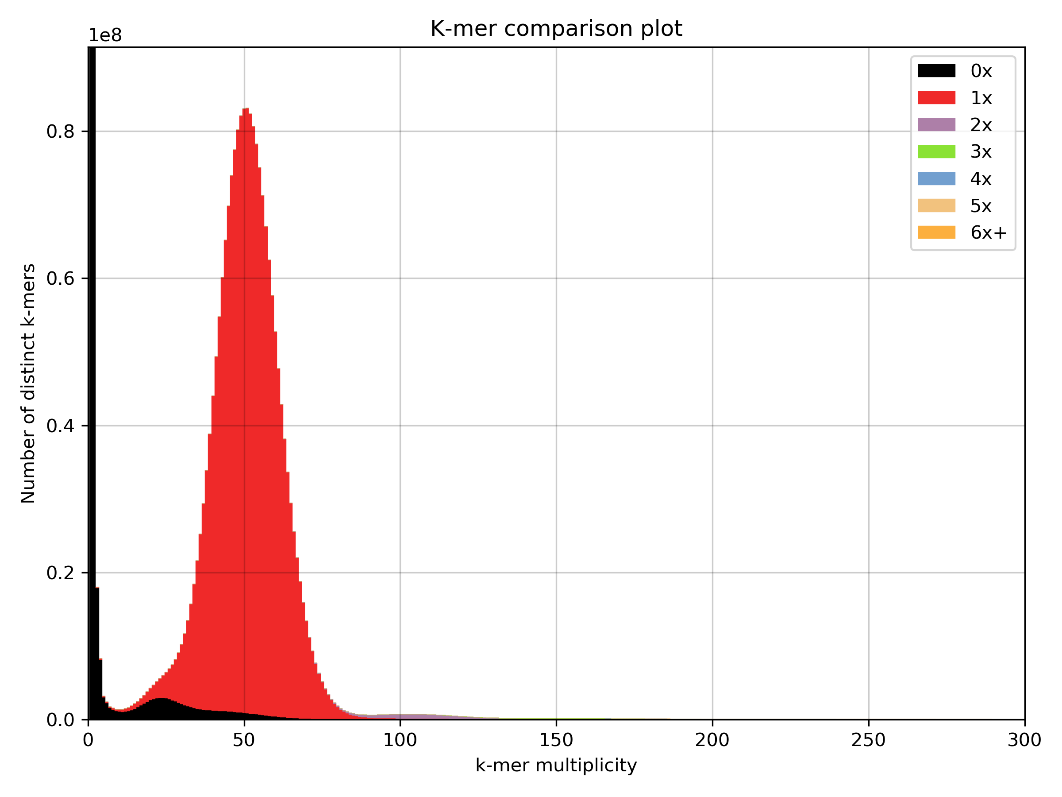 Supplementary Figure 3. The maximum likelihood phylogenetic tree for compete mitochondrial genomes of Oreamnos americanus (this study), Capra hircus (Genbank accession MK341077.1), Ovis aries (Genbank accession NC 001941.1), Bos taurus (Genbank accession GU947021.1), Sus scrofa (Genbank accession AY337045.1), Equus cabalus (Genbank accession AY584828.1) and Homo sapiens (Genbank accession GU170819.1). The tree is drawn to scale, with branch lengths measured in the number of substitutions per site. All positions containing gaps and missing data were eliminated resulting in a total of 8116 positions in the final dataset. Evolutionary analyses were conducted in MEGA7.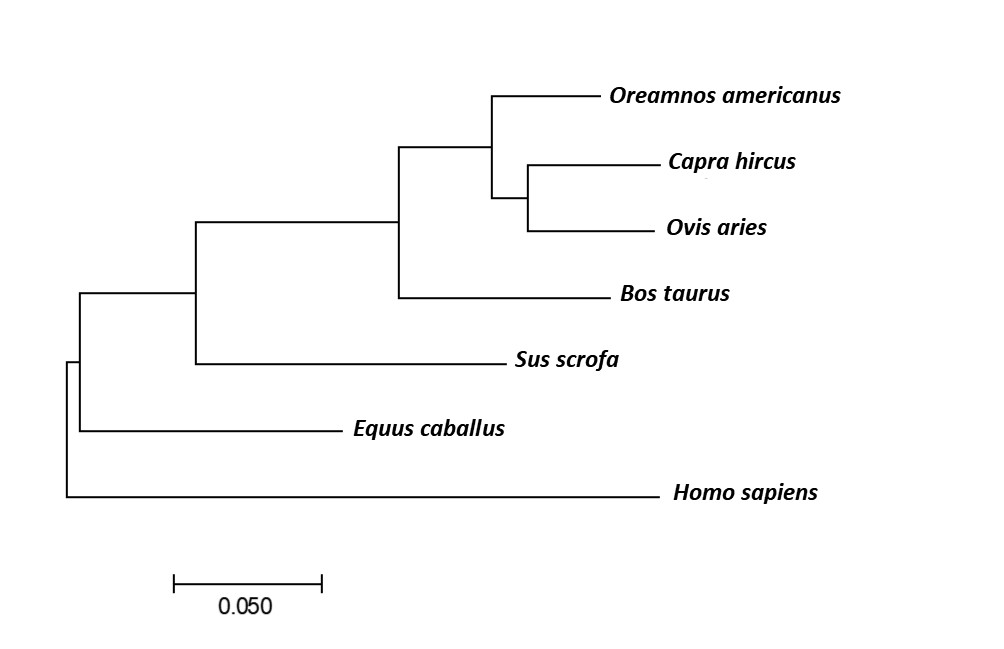 Short-read assembly Total length2,595 MbpN50 / L508,423 bp / 87,093 contigsN90 / L901,442 bp / 345,296 contigsTotal number of scaffolds942,462N count0Short-read assembly Total length2,489 MbpN50 / L5024,510 bp / 28,926 contigsN90 / L905,851 bp / 107,981 contigsTotal number of scaffolds196,298N count0Species nameCommon nameAssembly length (Mbp)Scaffold N50 (bp)Assigned to chromosomes?Accession numberWildOreamnos americanusNorth American mountain goat2,50666,617,000NoTBDBos mutuswild yak2,6451,407,960NoBosGru_v2.0 (GCA_000298355.1)Bison bison bisonamerican bison2,9546,873,254NoBison_UMD1.0 (GCA_000754665.1)Cervus elaphus hippelaphus red deer3,439107,358,006NoCerEla1.0 (GCA_002197005.1)Odocoileus virginianus texanuswhite-tailed deer2,381850,721NoOvir.te_1.0 (GCA_002102435.1)Ovis canadensis canadensisbighorn sheep2,591100,190,483Yes*ASM103953v1 (GCA_001039535.1)DomesticBos tauruscow2,716103,308,737YesARS-UCD1.2 (GCA_002263795.2)Ovis ariessheep2,619100,079,507YesOar_v3.1 (GCA_000298735.1)Capra hircusgoat2,92387,277,232YesARS1 (GCA_001704415.1)Bubalus bubaliswater buffalo2,656117,219,835Yes UOA_WB_1 (GCA_003121395.1)Number of reads / mates% of total readsAlignment632,003,301100.00%total paired reads; of these:        86,626,31213.71%aligned concordantly >1 times        507,304,99380.27%aligned concordantly exactly 1 time        38,071,996aligned concordantly 0 times; of these:                 8,071,1001.28%aligned discordantly 1 time                 30,000,896 (60,001,792 mates)aligned 0 times concordantly or                                                                                                    discordantly; of these:                        10,261,338 mates0.81%aligned >1 times                        15,681,805 mates1.24%aligned exactly 1 time                        34,058,649 mates2.69%aligned 0 timesGOFunctionTypep-valueGO:0060968regulation of gene silencingbiological process0.024GO:0031659positive regulation of cyclin-dependent protein serine/threonine kinase activity involved in G1/S transition of mitotic cell cyclebiological process0.034GO:0032784regulation of DNA-templated transcription, elongationbiological process0.039GO:0032044DSIF complexcellular component0.015GO:0000228nuclear chromosomecellular component0.048GO:0003964RNA-directed DNA polymerase activitymolecular function0.015GO:0043024ribosomal small subunit bindingmolecular function0.019GO:0000155phosphorelay sensor kinase activitymolecular function0.024GO:0004322ferroxidase activitymolecular function0.043FeatureDescriptionValueCOMPR_PElow CE-statistics computed on PE-reads681HIGH_COV_PEhigh read coverage areas (all aligned reads)8,988HIGH_NORM_COV_PEhigh paired-read coverage areas (only properly aligned pairs)5,351HIGH_OUTIE_PEhigh number of mis-oriented or too distant PE reads15HIGH_SINGLE_PEhigh number of PE reads with unmapped pair25HIGH_SPAN_PEhigh number of PE reads with pair mapped in a different contig/scaffold2,384LOW_NORM_COV_PElow paired-read coverage areas (only properly aligned pairs)2,437STRECH_PEhigh CE-statistics computed on PE-reads1,792